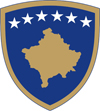 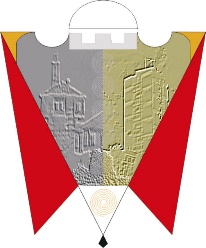 Republika e Kosovës                                                                                                     Komuna e GjilanitRepublika Kosova                                                                                                         Opština GnjilaneRepublic of Kosovo                                                                                                       Municipal Gjilan                                                                                                                                        Gilan Belediyesi  Në bazë të nenit 12, paragrafi 12.2, shkronja (d), të Ligjit nr. 03/L-040 për Vetëqeverisje Lokale të Kosovës (Gazeta zyrtare e Republikës së Kosovës” nr. 28/04 qershor 2008), nenit 53, të Ligjit Nr. 05/L-031 për Procedurën e Përgjithshme Administrative (“Gazeta zyrtare e Republikës së Kosovës” nr. 20/21 qershor 2016), nenit 37 paragrafi 1, pika 1.5 dhe nenit 38 paragrafi 1, pika 1.4 të Statutit të Komunës së Gjilanit (01. nr. 016-126211 të datës 06.11.2014 me Ndryshimet dhe Plotësimet e Statutit 01. nr. 016-28448 të datë 22.03.2018), si dhe në zbatim të shkresës sëe MAPL-së, -VI-Nr.020-791/7 të datës 06.10.2021 për rishqyrtimin   aktit të Komunë së Gjilanit , Kuvendi i Komunës së Gjilanit, në seancën e mbajtur më datën: 26.05.2022, miraton këtë:V E N D I MPËR ANULIMIN E VENDIMIT PËR MIRATIMIN E PLANIT ZHVILLIMOR KOMUNAL TË GJILANIT 2021-2029ANULOHET Vendimi i Kuvendit të Komunës 01. nr. 016-109245, i datës. 16.09.2021, për miratimin e Planit Zhvillimor Komunal të Gjilanit 2021-2029.Anulimi i Vendimit nga pika I e këtij Vendimi, ka të bëj me Vendimin për miratimin e Planit Zhvillimor Komunal të Gjilanit 2021-2029, i miratuar në Kuvendin e Komunës së Gjilanit, në mbledhjen e mbajtur me datë 16.09.2021.Për zbatimin e këtij vendimi kujdesen: Kryetari i Komunës dhe Drejtoria për Urbanizëm, Planifikim dhe Mbrojtje të Mjedisit.Ky Vendim hyn në fuqi 15 ditë pas regjistrimit në Zyrën e protokollit të Ministrisë së Administrimit të Pushtetit Lokal, si dhe publikimit në gjuhë zyrtare në web-faqen e Komunës.01.Nr. 016- 59966    _              				                          Kryesuesi i Kuvendit,Gjilan, më 26.05.2022					                           __________________							                                           /Arianit Sadiku/A R S Y E T I MKuvendi Komunal i Gjilanit në seancën e mbajtur më 16 shtator 2021, me Vendimin 01. Nr. 016- 109245, ka miratuar propozim-vendimin për miratimin e Planit Zhvillimor Komunal të Gjilanit 2021-2029.Procesit të miratimit të Planit Zhvillimor Komunal të Gjilanit 2021-2029, i kanë paraprirë dy pëlqimet e marra nga ministria e linjës: Pëlqimi mjedisor për Raporti të Vlerësimit Strategjik Mjedisor për Planin Zhvillimor Komunal të Komunës së Gjilanit dhePëlqimi për miratimin e Planit Zhvillimor Komunal 2021-2029 të Komunës së Gjilanit.Me vendimin Nr. 20/327/106/20 datë 25.02.2020 Ministria e Infrastrukturës dhe Ambientit, i jep pëlqimin Komunës së Gjilanit, Drejtorisë për Urbanizëm, Planifikim dhe Mbrojtje të Mjedisit për Raportin e Vlerësimit Strategjik Mjedisor për Planin Zhvillimor Komunal të Komunës së Gjilanit, pa qenë në shqyrtim publik 30 ditor, por duke marr për bazë debatin publik të mbajtur. Në dispozitat e Ligjit Nr. 03/L-230 për Vlerësimin Strategjik Mjedisor, neni 8 paragrafi 3, përcaktohet afati kohorë për të shprehur mendimin e tyre trupat konsultues dhe publikun lidhur me draftin e Raportit të Vlerësimit Strategjik Mjedisor, ku thuhet: “3. Afati kohor i referuar në nën-paragrafin 2.4 të paragrafit 2. të këtij neni në këtë nen duhet të jetë i mjaftueshëm për të siguruar që trupave konsultativ dhe publikut u është dhënë mundësia efektive për të shprehur mendimin e tyre lidhur me dokumentet relevante dhe në çfarëdo rasti nuk duhet të jetë më pak se tridhjetë (30) ditë”,  kjo e drejtë ju mohohet qytetarëve në Komunën e GjilanitMe pëlqimin mjedisor të Ministrisë së Infrastrukturës dhe Ambientit, Komuna e Gjilanit – Drejtorisë për Urbanizëm, Planifikim dhe Mbrojtje të Mjedisit, ka qenë e njoftuar se: Në qoftë se, vije deri te ndryshimi i Planit Zhvillimor Komunal të Gjilanit, duhet të hartoj Raportin e Vlerësimit Strategjik Mjedisor për Planin Zhvillimor Komunal të Komunës së Gjilanit, e që në rastin konkret kemi ndryshim të këtij plani.Pas marrjes së Pëlqimit Mjedisor nga Ministria e Infrastrukturës dhe Ambientit, në seancën e Kuvendit të Komunës (KK), të mbajtur me datë 24 korrik 2020, Kuvendi Komunal merr vendim për organizimin e dëgjimit publik për Planin Zhvillimor Komunal (PZHK) 2020-2028. Vetëm katër ditë pas marrjes së vendimit, Drejtoria për Urbanizëm, Planifikim dhe Mbrojtje të Mjedisit (DUPMM), bënë njoftimin për shpalljen e shqyrtimit publik për Planin Zhvillimor Komunal (pa u bërë shqyrtimi i ligjshmërisë së aktit të komunës).Në po të njëjtën ditë me 28 korrik 2020, akti i komunës dërgohet në Ministrinë e Administrimit të Pushtetit Lokal, e cila duke u bazua në nenin 7, të Rregullores  (QRK) Nr. 10/2019 për shqyrtimin Administrativ të Akteve të Komunave, me datë 03.08.2020, bënë dërgimin e aktit të komunës në Ministrin e Ekonomisë dhe Ambientit për shqyrtim të ligjshmërisë, e që kjo e fundit me datë 27.08.2020, vlerëson se akti i komunës nuk është në kundërshtim me dispozitat e legjislacionit në fuqi.  Me çka vërtetohet se shpallja e shqyrtimit publik nga Komuna e Gjilanit, ka ndodhur para se të bëhet shqyrtimi i ligjshmërisë të aktit të komunës. Procedimi për miratim në Kuvend Komunal i Projekt- Planin Zhvillimor 2021-2029 i Komunës së GjilanitProjekt- Planin Zhvillimor 2021-2029 i Komunës së Gjilanit, është proceduar për miratim në Kuvendin Komunal nga Drejtoria për Urbanizëm, Planifikim dhe Mbrojtje të Mjedisit, pa verifikimin - pëlqimin e  Ministrisë së Mjedisit dhe Planifikimit Hapësinor për përputhshmërinë e dokumentit me Planin Hapësinor të Kosovës, Hartën Zonale të Kosovës dhe normat teknike të planifikimit hapësinor.Me datë 01.09.2021, në web – faqen zyrtare të Komunës së Gjilanit, publikohet rendi i punës i Komiteti për Politikë dhe Financa (KPF), për mbajtjen e mbledjes së komiteti, e cila parashihet që të mbahet me datë 08 shtator 2021, kryesuar nga Shpresa Kurteshi-Emini, ku si  pikë e rendit të punë në pikën 3, renditet ”Plani Zhvillimor Komunal 2021-2029”.Në mbledhjen e mbajtur me 08 shtator 2021, Komiteti për Politikë dhe Financa (KPF), vendos  që pika 3 e rendit të punës “Plani Zhvillimor Komunal 2021-2029” të trajtohet nga vendimmarrësit e ardhshëm komunalë, pasi dy partitë opozitare Partia Demokratike e Kosovës dhe Lëvizja Vetëvendosje nuk ishin të pajtimit që miratimi i këtij dokumenti të bëhet nga qeverisja aktuale në përfundim të mandatit dhe në kohë fushate,  ku dhe votuan kundër rekomandimit të kësaj pike për miratim nga Kuvendi Komunal. Po të njëjtën ditë (08 shtator 2021), në web-faqen zyrtare të Komunës së Gjilanit, publikohet rendi i punës i seancës së fundit të Kuvendit Komunal, e cila parashihej që të mbahej me datë 16.09.2021, ku si pikë e rendit të ditës parashihej të ishte edhe “Propozim Plani Zhvillimor Komunal 2021-2029”,  pa rekomandimin e Komitetit për Politikë dhe Financa.Sipas nenit 52, paragrafi 2 të Ligjit për Vetëqeverisje Lokale, Nr. 03/L-040, ("Gazeta Zyrtare e Republikës së Kosovës", Nr. 28/04 qershor 2008), Komiteti për Politikë dhe Financa është përgjegjës për shqyrtimin e të gjitha politikave, dokumenteve fiskale dhe financiare, planeve dhe iniciativave, duke përfshirë dokumentet e planifikimin strategjik, Kornizën vjetore buxhetore afatmesme, planin vjetor të prokurimit, rregulloren vjetore për tatimet, tarifat dhe pagesat, planin vjetor të punës për auditimin e brendshëm, buxhetin vjetor afatmesëm dhe çdo ndryshim të buxhetit gjatë vitit fiskal si dhe për marrjen e raporteve nga kryetari dhe dorëzimin e rekomandimeve në kuvendin e komunës.Komiteti për Politikë dhe Financa konsiderohet si organi kryesor i Kuvendit të Komunës, i cili shqyrton paraprakisht pothuajse të gjitha çështjet që parashihen të shqyrtohen në Kuvendin e Komunës. Kështu, miratimi i  Projekt- Planin Zhvillimor 2021-2029 të Komunës së Gjilanit, pa rekomandimin e Komitetit për Politik dhe Financa, paraqet shkelje të dispozitave ligjore në fuqi.Poashtu, dokumenti i miratuar nga Kuvendi Komunal nuk përmbanë nënshkrimet e ekipës bazë të procesit të planifikimit, i themeluar nga Kryetari i Komunës së Gjilanit me Vendimin 02 Nr. 724 të datës 10.09.2022, në përbërje prej:Fadil Sherifi, idaSevdije Maliqi-Hyseni, ida,Shaqir Ukshini, idmHabib Mahmuti, idaRidvan Aliu, idn.Këtë dokument e nënshkruajnë vetëm dy anëtarë nga ekipa bazë e procesit të planifikimit.Disharmonia në mes të Planit Zhvillimor Komunal 2021-2029 të Komunës së Gjilanit dhe Raportit të Vlerësimit Strategjik Mjedisor për Planin Zhvillimor Komunal të Komunës së GjilanitDy dokumentet, shfaqin një disharmoni në mes vete.  Me raportin e aprovuar të VSM-së, sipas paraqitjeve grafike të cilat gjenden brenda këtij raporti, traseja e hekurudhës së Gjilanit  është paraparë që të kaloj nëpër fshatrat Livoç i Ulët, Velekincë, Uglarë, Pogragjë dhe Dobërçan. Ndërsa, me miratimin e Planit Zhvillimor Komunal 2021-2029, traseja e  hekurudhës së Gjilanit, është paraparë që të kaloj  përskaj zonës urbane duke kaluar nëpër  fshatrat Shillovë, Kmeto, Vërbicë e Kmetocit dhe Dobërçan. Janë edhe disa projekte të tjera të mëdha që nuk janë në harmoni me VSM;Zona Ekonomike tani nuk është sipas VSM-së Zona Ekonomike në Velekincë e trajtuar dhe e prezentuar në hartë, në PZHK- nuk ekziston! Qarkorja e jashtme e qytetit Zona e Mbrojtur që shtrihet në Zonat Kadastrale: Dobërqan, Pogragjë dhe Bukovik, nuk është marrë për shqyrtim! Etj.,etj.,etj…Lënia e mundësisë që me vendim të veçant të përcaktohet lokacioni i varrezave të qytetit nga dy propozimet që janë në kuadër të Planit Zhvillimor Komunal për periudhën 2021-2029Përveç shkeljeve të lartcekura, ky vendim është në kundërshtim me dispozitat e nenit 15 paragrafi 1 të Ligjit për Planifikim Hapësinorë, Nr. 04/L-174, (“Gazeta Zyrtare e Republikës së Kosovës ", Nr. 30 / 23 gusht 2013), ku thuhet se: Plani Zhvillimor Komunal është një plan strategjik multi-sektorial i cili përcakton caqet afatgjata të zhvillimit ekonomik, social dhe hapësinor. Plani Zhvillimor i Komunës duhet të përfshijë planin për zhvillimin e zonave urbane dhe rurale për një periudhë së paku tetë (8) vjeçare.Nga ajo që thuhet në nenin e lartcekur, shihet se ligji nuk len asnjë dilemë, pra nuk lejon asnjë ndërhyrje jashtë asaj që është paraparë me Planin Zhvillimor Komunal, si ndërhyrjet e pjesshme (ridestinimin e parcelave kadastrale për qëllime të tjera) apo revidimin e tërësishëm të këtij dokumenti të planifikimit hapësinor.Prandaj, Kuvendi i Komunës nuk ka të drejtë të bëjë ridestinimin e parcelave pas miratimit të Planit Zhvillimor Komunal, e që në nenin 5 të Vendimin 01. Nr. 016- 109245 datë 16.06.2021 për miratimin e Planit Zhvillimor Komunal të Gjilanit 2021-2029, Kuvendi Komunal i Gjilanit, ka lënë mundësinë që me një vendim të veçant të Kuvendit të Komunës së Gjilanit të përcaktohet lokacioni i varrezave të qytetit nga dy propozimet që janë në kuadër të Planit Zhvillimor Komunal për periudhën 2021-2029, e që në këtë rastë do të kemi ndërhyrje të kundërligjshme brenda Planit Zhvillimor Komunal.